FUNDACIÓN EDUCATIVA COLEGIO SAN JUAN EUDES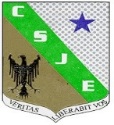 RECUPERACIÓN DE AREA DEL TERCER PERIODOAREA: EDUCACION FISICA  GRADO: NOVENO  AÑO: 2022DOCENTES: JUAN JOSE QUINTERO  – JHOAN SEBASTIAN BETANCURNombre: _______________________________ Grupo: _________  Fecha: ____________INDICADORES DE DESEMPEÑO:1. Identifica en la práctica los fundamentos técnicos del fútbol, fútbol de salón y fútbol sala.2. Demuestra interés en el área cumpliendo con tareas y ejercicios programados en el periodoINDICACIONES.Cada punto del taller tiene un valor de 1.0 en la calificación final.El taller será evaluado de forma escrita y a través de una actividad práctica de deportes alternativos.Debe ser presentado en hojas blancas, tamaño carta, con hoja de presentación donde aparezca: nombre del colegio, nombre completo del estudiante, grado, área, nombre del docente, ciudad y fecha. Presentar las preguntas resueltas en orden.El taller tiene un valor del 25%, sustentación escrita un valor del 50% y el trabajo de campo tiene un valor del 25%ACTIVIDAD.Elaborar una breve reseña histórica sobre el futbol y sus modalidades. ( FÚTBOL, FÚTBOL DE SALON Y FÚTBOL SALA)Describir de manera clara las reglas básicas del futbol y cada una de sus modalidades. ( FÚTBOL, FÚTBOL DE SALON Y FÚTBOL SALA)Mencionar y describir los fundamentos técnicos del futbol y cada una de sus modalidades.( FÚTBOL, FÚTBOL DE SALON Y FÚTBOL SALA)Dibujar los terrenos de juego  del  fútbol, fútbol de salón y fútbol sala, con sus medidas  y posiciones de los jugadores.Explicar el modo de juego  del futbol y cada una de sus modalidades. .( FÚTBOL, FÚTBOL DE SALON Y FÚTBOL SALA)